Схемаспеціально відведеного місця для проведення ярмарківза адресою: територія майданчику (п’ятачок)на перехресті вулиць Миру та ОлімпійськоїСхема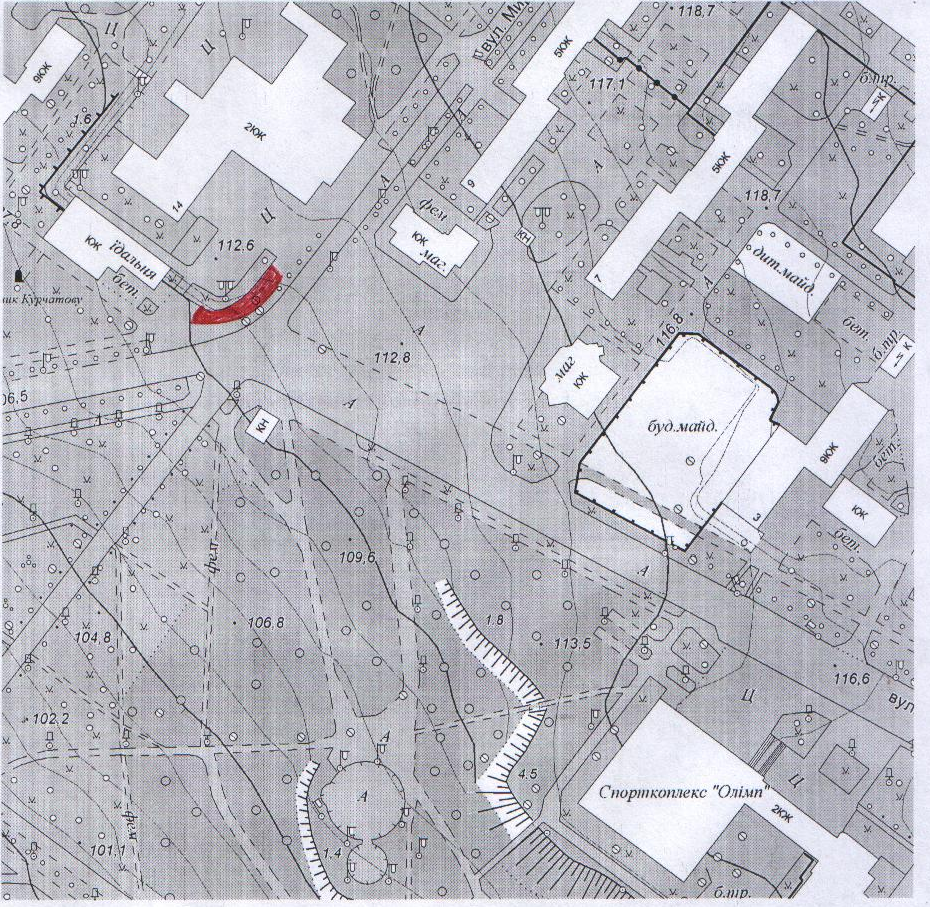 спеціально відведеного місця для проведення ярмарківза адресою: у дворі житлових будинків №17, №19 на проспекті Незалежності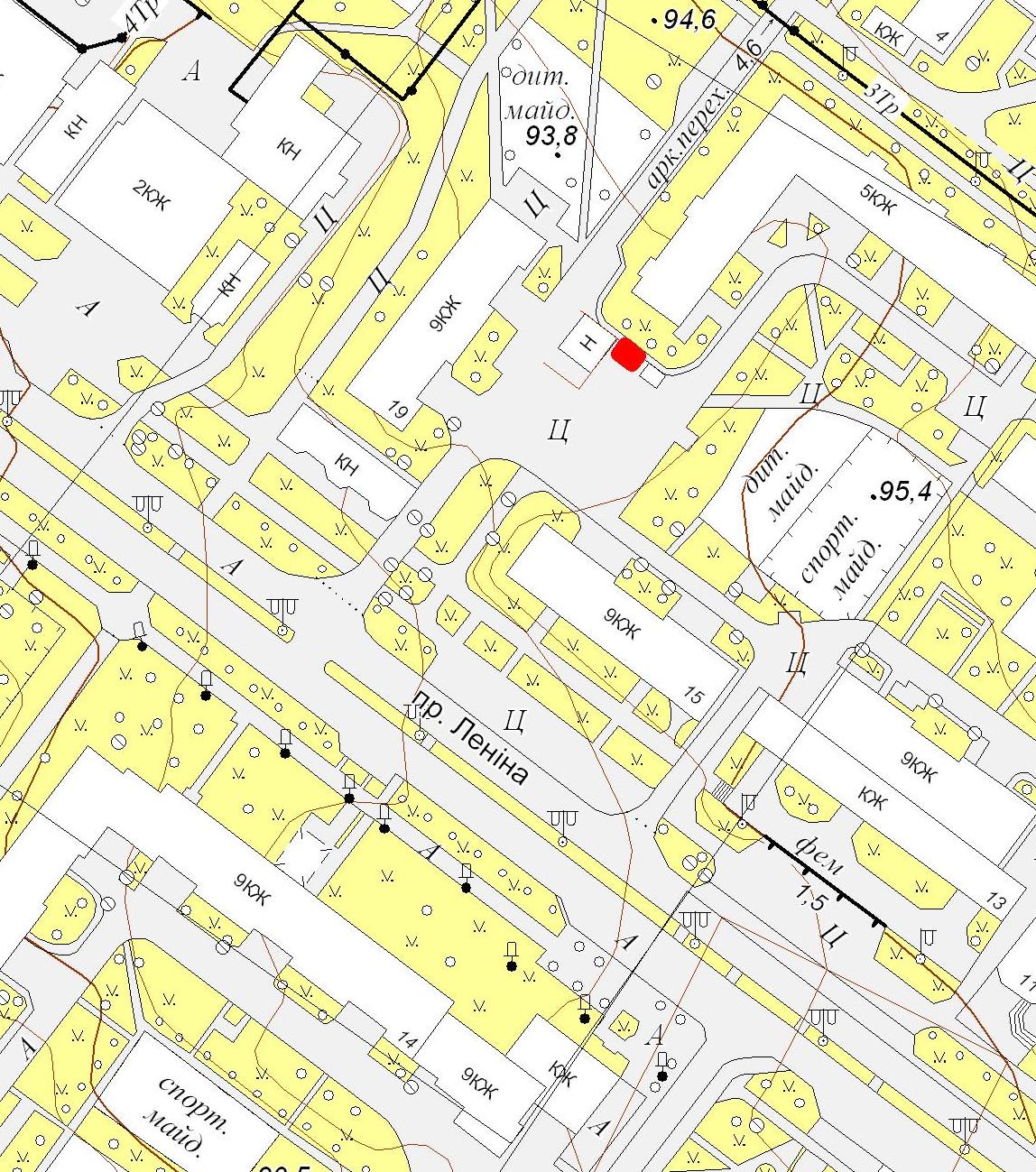 